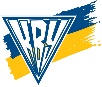 Про статус та повноваження ради та голови об’єднаної громадиПісля утворення об’єднаної громади місцеві жителі обирають депутатів сільської, селищної, міської ради та сільського, селищного, міського голову об’єднаної громади. У рамках об’єднаної громади діє спільна рада та голова. Кількість депутатів у раді зросте відповідно до числа виборців. До прикладу, якщо в об’єднаній громаді від 3 до 5 тисяч виборців – то жителі обиратимуть 22 депутати, якщо від 5 до 20 тисяч – 26 депутатів. Детально ці положення виписані у Законі «Про місцеві вибори». Адміністративно депутати ради та голова працюватимуть в центрі громади, який визначається на етапі об’єднання. Рада переважно займатиметься питаннями планування розвитку громади та його благоустрою. Серед повноважень ради прийняття місцевого бюджету, опікування комунальним майном, встановлення місцевих податків і зборів. Депутати ради можуть висловити недовіру голові двома третинами голосів. Рада працюватиме сесійно. При цьому сесія ради має проходити не рідше одного разу на квартал.Голова об’єднаної громади в першу чергу займається організаційними та кадровими питаннями. Так, він скликає сесії ради, підписує прийняті рішення. Крім того, голова призначає та звільняє керівників виконавчих органів та комунальних підприємств і очолює виконавчий комітет. Він також вносить до ради пропозицію щодо посади секретаря, а також щодо кількісного і якісного складу виконкому. Голова веде особистий прийом громадян і зобов’язаний регулярно звітувати перед громадою про свою роботу. Голова також має суттєві повноваження в сфері нагляду. Так, громадяни можуть звернутися до голови у разі неналежної роботи виконавчих органів ради або підприємств, установ та організацій комунальної власності. У разі незадовільної роботи голова має право звільнити керівника підприємства і призначити на його місце нового. Громадяни мають право звернутися до ради чи голови із заявою, скаргою чи пропозицією щодо питань, які входять до їх компетенції. У визначений строк таке звернення має бути розглянуто і має бути надана відповідь.  Як і голова, депутати зобов’язані працювати із громадою. Так, кожен депутат закріплений за округом, де він працює безпосередньо із виборцями. Кожен депутат повинен не рідше одного разу на рік звітувати про свою роботу перед громадянами. У разі, якщо депутати ради чи голова неналежно виконують свої повноваження, виборці можуть достроково припинити їх повноваження. Для цього потрібно зібрати необхідну кількість голосів за відклиння відповідних посадових осіб. Детально процедура відкликання за народною ініціативою виписана в Законі «Про статус депутатів місцевих рад».